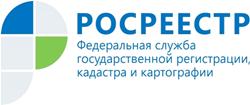 Управление Росреестра по Республике Адыгея«Дачная амнистия 2.0»: Госдума в III чтении приняла законопроект об упрощенном оформлении прав на земельные участки и объекты индивидуального жилищного строительстваГосударственная Дума приняла в III чтении законопроект «О внесении изменений в отдельные законодательные акты Российской Федерации», который предусматривает новые возможности в части оформления прав на земельные участки и объекты бытовой недвижимости, а также продление срока «дачной амнистии» еще на пять лет.Законопроект разработан при участии Росреестра и направлен на дальнейшее создание для граждан комфортных условий для регистрации прав на свою недвижимость.Как отметил статс-секретарь – заместитель руководителя ведомства Алексей Бутовецкий, предлагаемые правовые механизмы позволят решить проблему переоформления прав по документам старого образца, а также легализовать построенные жилые дома на участках, в отношении которых отсутствуют правоустанавливающие документы.Граждане смогут без суда оформить дома, построенные хозяйственным способомЗакон позволит решить многолетнюю проблему, когда люди не в силах легализовать и оформить свое жилье, построенное ещё в советский период. Подтвердить право собственности гражданин сможет даже при отсутствии на руках правоустанавливающих документов. Такие дома могут числиться учтенными в старых документах совхозного (колхозного) учета, похозяйственного учета бывших поселковых советов, в учетных документах бывших БТИ. Однако сегодня этого недостаточно для внесудебного и простого оформления прав.«Законопроект предлагает комплексное решение: в упрощенном порядке оформить права на такие жилые дома и одновременно земельные участки под ними в собственность бесплатно. При этом жилые дома должны быть построены до 14 мая 1998 года (до вступления в силу Градостроительного кодекса РФ) и располагаться в границах населенного пункта на землях, находящихся в государственной или муниципальной собственности», - отметил Алексей Бутовецкий.Граждане должны будут подать заявление в орган местного самоуправления о предоставлении участка под существующим домом и приложить любой документ, подтверждающий факт владения домом (документы об уплате коммунальных услуг, документ о проведении государственного технического учета и (или) технической инвентаризации). Возможны и другие документы, их перечень вправе дополнительно определить региональные власти.Права наследников будут защищеныВ настоящее время сохраняются препятствия в оформлении прав наследников на земельные участки, предоставленные предыдущим владельцам на праве постоянного (бессрочного) пользования. Например, если гражданину был предоставлен в постоянное пользование огородный земельный участок, то несмотря на использование земельного участка на протяжении десятков лет, он не перейдет по наследству ни его детям, ни внукам. Этот участок придется приобретать на общих основаниях у органов публичной власти.Законопроект предлагает принадлежащие гражданам права постоянного (бессрочного) пользования и пожизненно наследуемого владения земельными участками признавать правом собственности в силу закона - независимо от вида их разрешенного использования. Это позволит наследникам признать право собственности на такие земельные участки.Владельцу такого участка теперь не нужно будет обращаться в Росреестр, чтобы переоформить право собственности. При наличии документов старого образца о праве пожизненного наследуемого владения или постоянного (бессрочного) пользования (например, свидетельства на землю) он сможет распоряжаться своим земельным участком – продать его, сдать в аренду и т.д. «Дачную амнистию» предлагается продлитьЧтобы создать более комфортные условия для оформления прав граждан на садовые и жилые дома, законопроект предлагает продлить еще на пять лет действующий до 2026 года упрощенный порядок регистрации прав на жилые и садовые дома («дачная амнистия»). Таким образом, он будет действовать до 1 марта 2031 года.Оформление прав на землю под многоквартирными домамиЗаконопроектом также предлагается разрешить образование земельных участков под многоквартирными домами не по дорогостоящему проекту межевания, а на основании схемы расположения участка.Это позволит ускорить процесс оформления земли под МКД в первую очередь для целей защиты жилищных прав граждан на придомовые территории. -------------------------------------Контакты для СМИ:Пресс-служба Управления Росреестра по Республике Адыгея (8772)56-02-4801_upr@rosreestr.ruwww.rosreestr.gov.ru385000, Майкоп, ул. Краснооктябрьская, д. 44